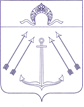 СОВЕТ  ДЕПУТАТОВ ПОСЕЛЕНИЯ  КОКОШКИНО   В ГОРОДЕ МОСКВЕ	_______________________________________________________________________проект   РЕШЕНИЕ                                                       от 13.06.2018  года № О плане работы Совета депутатовпоселения Кокошкино в городе Москвена третий квартал 2018 года      Руководствуясь Регламентом Совета депутатов поселения Кокошкино, утвержденным решением Совета депутатов от 19.09.2013г. № 3/3(в ред. решений от 23.06.2015 № 121/3, от 24.11.2016 № 228/3), Уставом поселения Кокошкино, Совет депутатов поселения Кокошкино  решил:    	1. Утвердить план работы Совета депутатов   поселения Кокошкино на третий квартал  2018 года (приложение).	2. Опубликовать настоящее решение в информационном бюллетене администрации и разместить на официальном сайте администрации  поселения Кокошкино в информационно-телекоммуникационной сети «Интернет».	 3. Контроль за исполнением настоящего решения возложить на заместителя председателя Совета депутатов поселения Кокошкино  Иванову И.А.Глава  поселения Кокошкино                                                                             М.А. АфонинПриложениек решению Совета депутатовпоселения Кокошкиноот 13.06.2018 г. № ПЛАНработы Совета депутатов   поселения Кокошкино на  третий квартал 2018 года1. Нормотворческая деятельность 2. Заседания Совета депутатов, депутатские слушания3.  Работа постоянных комиссий Совета депутатов поселения  Кокошкино 4. Прием избирателей по графику.№п/пНаименование проектаНормативного правового актаСроки исполненияОтветственные за подготовку1Об установлении календарного периода составления и утверждения проекта бюджета поселения Кокошкино на 2019 год и плановый период 2020 и 2021 годовавгустОтделы Администрации2О плане работы Совета депутатов поселения Кокошкино на 4 квартал 2018 годаавгустОтделы Администрации3О внесении изменений и дополнений  в принятые нормативно-правовые актыв течение кварталаОтделы Администрации№п/пНаименование проектаНормативного правового актаСроки исполненияОтветственные заподготовку1Заседания Совета депутатов30.08.2018       Глава поселения, отделы Администрации2Депутатские слушания по выносимым на заседания Совета депутатов вопросамв течение кварталаЗам. председателя Совета депутатов, отделы администрации№п/пНаименование вопроса, проектанормативно-правового актаСроки исполненияОтветственные заподготовку1Участие в предварительном рассмотрении вопросов, вносимых в повестку дня заседаний Совета депутатовв течение кварталаПредседатели постоянных депутатских комиссий2Участие в рассмотрении и подготовке ответов на вопросы письменных и устных обращений граждан поселения и юридических лицв течение кварталаЧлены постоянных депутатских комиссий3Осуществление контроля за исполнением решений Совета депутатовв течение кварталаПредседатели постоянных депутатских комиссий4Заседание постоянных комиссий в соответствии с их функциямив течение кварталаПредседатели постоянных депутатских комиссий